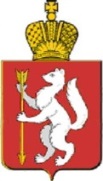 ПРАВИТЕЛЬСТВО СВЕРДЛОВСКОЙ ОБЛАСТИМинистерство социальной политики Свердловской областиРешение Коллегии 24 декабря  2013 года                                                                          г. ЕкатеринбургОсновные усилия органов социальной политики Свердловской области в 2013 году сконцентрированы на исполнении поручений Указов Президента Российской Федерации от 07 мая 2012 года. Министерством социальной политики  разработан «План мероприятий («дорожная карта») «Повышение эффективности и качества услуг в сфере социального обслуживания населения Свердловской области (2013-2018 годы)», утвержденная постановлением Правительства Свердловской области от 26.02.2013 № 226-ПП. Важнейшим направлением реализации «дорожной карты» стало поэтапное повышение заработной платы работникам учреждений социального обслуживания. Установленные параметры повышения заработной платы достигнуты. По состоянию на 1 октября средняя заработная плата по системе учреждений социального обслуживания населения составила 20 208 рублей. В 2014 году повышение заработной платы продолжится.В основу поэтапного совершенствования оплаты труда в бюджетной сфере положен «эффективный контракт».Продолжена работа по совершенствованию инфраструктуры органов социальной политики в рамках модернизации и повышения эффективности деятельности: - реорганизованы 2 территориальных управления социальной политики;- 55 учреждений социального обслуживания переведены в статус автономных. В 2014 году планируется перевести – 14 учреждений;- созданы 2 кластера по социальному обслуживанию;- создан Областной информационно-расчетный центр.В системе органов социальной политики работает 17 133 человека.В целях укрепления кадрового состава системы, повышения эффективности деятельности, сформирована программа повышения квалификации сотрудников. На сегодня 1 805 человек прошли профессиональную переподготовку и повышение квалификации.Ежегодно возрастают объемы бюджетного финансирования мероприятий, направленных на социальную поддержку наших сограждан.В 2013 году на эти цели выделено 29,5 млрд. рублей, что на 6,8 процента превышает объемы 2012 года. Из общего объема, 80 процентов - это средства областного бюджета. На реализацию законов социальной направленности выделено 23,4 млрд. рублей. В 2014 году будет выделено 33 млрд. 663 млн. рублей, что на 14,2 процента превышает показатели 2013 года.Государственная программа Министерства социальной политики Свердловской области утверждена постановлением Правительства Свердловской области от 21.10.2013 № 1265-ПП «Об утверждении государственной программы «Социальная поддержка и социальное обслуживание населения Свердловской области до 2020 года». В целом по Свердловской области производится выплата порядка 140 социальных пособий и компенсаций, численность получателей которых в 2013 году составила 1 986 401 человек.В целях комплексного решения проблем семейного и детского неблагополучия, социального сиротства в Свердловской области:- принята Стратегия действий в интересах детей на 2013-2017 годы;- разработан План мероприятий по улучшению положения детей-сирот и детей, оставшихся без попечения родителей, на 2013- 2015 годы;- проходит согласование Концепция комплексной межведомственной программы «Профилактика детского и семейного неблагополучия, социального сиротства несовершеннолетних в Свердловской области» на 2014 – 2020 годы.Отмечена положительная динамика в отношении профилактики социального сиротства:1) уменьшение числа выявленных и учтенных детей, оставшихся без попечения родителей, на 0,2 процента;2) сокращение числа отказов от детей в родильных домах на 9,7 процента;3) уменьшение численности детей, отобранных у родителей при непосредственной угрозе жизни или здоровью, на 44,2 процента;4) уменьшение численности детей, в отношении которых родители лишены родительских прав, на 23,9 процента;5) увеличение численности детей, переданных на семейные формы воспитания, на 0,6 процента;6) увеличение численности детей-сирот и детей, оставшихся без попечения родителей, переданных в приемную семью, на 24,2 процента;7) сокращение численности детей, воспитывающихся в учреждениях для детей-сирот,  на 9,8 процента;8) увеличение числа граждан, выразивших желание стать усыновителем, опекуном (попечителем) или приемным родителем несовершеннолетних граждан, прошедших подготовку, на 6,3 процента.В 2014 году планируется увеличить долю детей, оставшихся без попечения родителей, переданных на воспитание в семьи граждан (на усыновление (удочерения) и под опеку (попечительство), в том числе по договору о приемной семье) к общей численности детей-сирот и детей, оставшихся без попечения родителей, до 82 процентов.В целях стимулирования граждан к приему в свою семью детей-сирот и детей, оставшихся без попечения родителей,  в Свердловской области в 2013 году приняты ряд законов, направленных на развитие семейных форм устройства.Установлена ежемесячная денежная выплата многодетной семье в связи с рождением после 31 декабря 2012 года третьего ребенка или последующих детей до достижения таким ребенком возраста трех лет. В соответствии с Областным Законом «О защите прав ребенка» предусмотрено предоставление двух новых выплат. Совершенствуется социальное обслуживание населения. На протяжении 6 лет продолжается социальное обслуживание граждан участковой и бригадной формами.Формируется сеть пунктов социальной помощи гражданам, оказавшимся в трудной жизненной ситуации, на базе 27 модульных зданий.Предоставляется услуга «Социальное такси». Проводятся  мероприятия  по  подготовке  к  внедрению  в  2014 году  в  Министерстве  социальной  политики Свердловской области и  учреждениях  социального  обслуживания  систем  менеджмента  качества  и  менеджмента  социальной  ответственности в  соответствии  с  международными  стандартами  серии ISO 9000 и IQNet SR 10.Внедряемая с 2013 года, в деятельность учреждений социального обслуживания населения информационная система «Социальное обслуживание населения» была признана победителем в номинации «IT в социальной поддержке» на первом Всероссийском конкурсе региональной информатизации «ПРОФ-IT».С 2014 года одним из ключевых элементов системы социального обслуживания населения станет независимая оценка качества работы учреждений.Одобрена комплексная программа Свердловской области «Доступная среда» на 2014-2015 годы. Впервые в Свердловской области предусмотрены субсидии из федерального бюджета в размере 67 млн. руб.  В 2014 году заканчивается строительство второй очереди Областного центра реабилитации инвалидов. Министерство социальной политики Свердловской области заняло первое место во Всероссийском конкурсе региональных образовательных программ «Информационные технологии для старшего поколения».Продолжается оказание государственной поддержки социально ориентированным некоммерческим организациям – направлено 102,7 млн. рублей, в том числе 84,7 тыс. рублей – средства областного бюджета. По линии Министерства социальной политики Свердловской области получили финансовую поддержку 39 социально ориентированных некоммерческих организаций.Заслушав и обсудив представленные доклады,  Коллегия решила:1. Признать работу Министерства социальной политики Свердловской области, территориальных отраслевых исполнительных органов государственной власти Свердловской области - Управлений социальной политики Министерства социальной политики Свердловской области и государственных учреждений социального обслуживания населения Свердловской области удовлетворительной.2. Министерству социальной политики Свердловской области, директорам государственных учреждений социального обслуживания населения Свердловской области:2.1. Обеспечить выполнение мероприятий по достижению целевых показателей, установленных во исполнение указов Президента Российской Федерации от 07 мая 2012 года в «дорожной карте».Срок – в течение 2014 года.2.2. Обеспечить заключение «эффективного контракта».Срок – в течение первого полугодия 2014 года.2.3. Обеспечить проведение независимой системы оценки качества работы учреждений.Срок – в течение 2014 года.3. Министерству социальной политики Свердловской области, начальникам территориальных отраслевых исполнительных органов государственной власти Свердловской области - Управлений социальной политики Министерства социальной политики Свердловской области:3.1. Обеспечить предоставление гражданам мер социальной поддержки своевременно и в полном объеме в соответствии с действующим законодательством.Срок – в течение 2014 года.3.2. Активизировать работу по развитию семейных форм устройства детей-сирот и детей, оставшихся без попечения родителей, профилактике социального сиротства.Срок – постоянно.3.3. Реализовать мероприятия  по обеспечению доступной для инвалидов среды жизнедеятельности.Срок – постоянно.3.4. Продолжить проведение кадровой политики, направленной на повышение квалификации и переподготовку кадрового состава органов системы социальной политики.Срок – в течение 2014 года.3.5. Обеспечить переход на контрактную систему в соответствии с Федеральным законом от 05.04.2013 № 44-ФЗ «О контрактной системе в сфере закупок товаров, работ, услуг для обеспечения государственных и муниципальных нужд».Срок – в течение 2014 года.